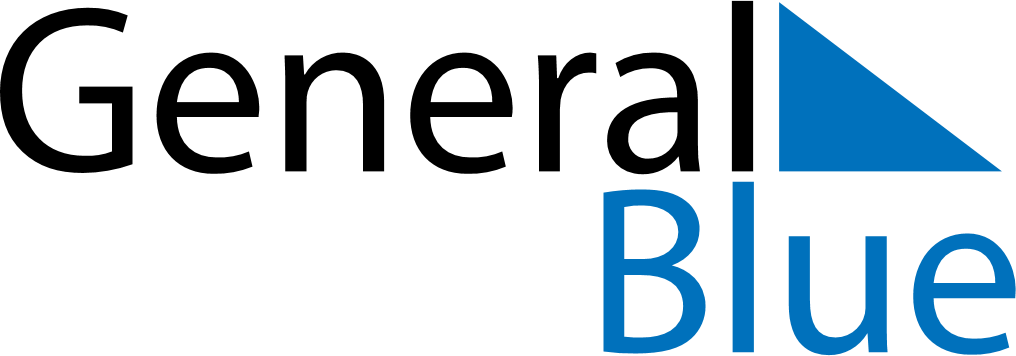 April 2030April 2030April 2030HondurasHondurasMONTUEWEDTHUFRISATSUN1234567891011121314Día de las Américas15161718192021Maundy ThursdayGood FridayEaster Sunday222324252627282930